INFORMATION:Information on the shareholder agreements concluded one year prior to the date of 
an extraordinary General Shareholders’ Meeting of IGDC of  South, PJSC;Rostov-on-DonThe Company’s full corporate name; in Russian - Публичное акционерное общество «Межрегиональная распределительная сетевая компания Юга».in English - «Interregional Distribution Grid Company of South», Public Joint Stock Company.In accordance with clause 3 of Article 52 of the Federal Law “On Joint-Stock Companies” of December 26, 1995 N 208-ФЗ, IDGC of  South, PJSC informs that information on shareholder agreements concluded during the year prior to the date of the extraordinary General  Shareholders Meeting,  provided for by clause 5 of article 32.1 of the Federal Law "On Joint-Stock Companies" from persons who have acquired in accordance with a shareholder agreement the right to determine the voting procedure at a general shareholders meeting on shares of IDGC of  South, PJSC, obliged to notify IDGC of  South, PJSC on such an acquisition, has not yet been received by the Company._______________________________ № __________________________________________________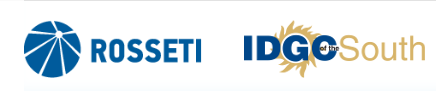 Public Joint-Stock Company INTERREGIONAL DISTRIBUTION GRID COMPANY OF THE SOUTHBolshaya Sadovaya street, 49, Rostov-on-Don, 344002, phone: (863)238-58-95, 238-54-64, Fax: (863)238-55-65 E-mail: office@mrsk-yuga.ru http://www.mrsk-yuga.ru/Full name / name of the person who have entered into the shareholder agreement-Date of the shareholder agreement-Effective date of the shareholder agreement-Date of decision on amendments to the shareholders agreement-Effective date of amendments  to the shareholder agreement-Termination  date of the shareholder agreement-Duration of the shareholder agreement-The number of shares owned by persons who have entered into a shareholder agreement at the date of its conclusion-The number of ordinary company shares, which provide the person with the opportunity to dispose of votes at the general shareholders meeting, on the date of the obligation to  submit a notification-Date of obligation to  submit a notification-